QUADRO 3 - OBSERVAÇÕES1- As solicitações de intervenção na FMP, só serão concedidas para os casos em que se aplicarem as disposições da Lei Federal 12.651/2012.Para o caso de intervenção na FMP, apresentar inexistência de alternativa técnico-locacional.Para as solicitações de cota de arrasamento, deverão ser apresentadas seções topobatimétricas, conforme orientações a serem fornecidas pela área técnica.Não poderá ser feita apenas solicitação de cota de arrasamento.A certidão de zoneamento deverá ser emitida pelo município declarando conformidade das atividades e empreendimentos pretendidos ao uso e ocupação do solo.Caso não haja planta oficial do Estado em escala apropriada será solicitado do requerente levantamento topográfico plani- altimétrico cadastral da área, em escala de no mínimo 1:2.000, com coordenadas oficiais e RN da FIBGE.Declaro conhecer a Legislação Federal e Estadual sobre recursos hídricos e que as informações prestadas são a expressão da verdade, sujeitando-me as penas da Lei. 	  ,	de	de    	Assinatura do Requerente ou do Representante Legal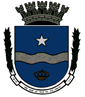 R E Q U E R I M E N T OSOLICITAÇÃO DE AUTORIZAÇÃO DE INTERVENÇÃO    EM FAIXA MARGINAL DE PROTEÇÃONome do Requerente ou Razão SocialCNPJ/CPF	I. E. ou  I. M.Endereço(rua, bairro, distrito, município, UF e CEP)Telefone	Fax	e-mail(Incluir DDD)	(Incluir DDD)tendo como representante(nome do representante legal)CPF	Telefone	e-mailVem requerer junto a SECRETARIA MUNICIPAL DE MEIO AMBIENTE DE SÃO JOSÉ DO VALE DO RIO PRETO-RJ - SEMAFaixa Marginal de Proteção - FMP	Autorização para intervenção na FMP¹	Cota de Arrasamento²Para o endereço:(rua, bairro, distrito, município, UF e CEP)Nome do Requerente ou Razão SocialCNPJ/CPF	I. E. ou  I. M.Endereço(rua, bairro, distrito, município, UF e CEP)Telefone	Fax	e-mail(Incluir DDD)	(Incluir DDD)tendo como representante(nome do representante legal)CPF	Telefone	e-mailVem requerer junto a SECRETARIA MUNICIPAL DE MEIO AMBIENTE DE SÃO JOSÉ DO VALE DO RIO PRETO-RJ - SEMAFaixa Marginal de Proteção - FMP	Autorização para intervenção na FMP¹	Cota de Arrasamento²Para o endereço:(rua, bairro, distrito, município, UF e CEP)QUADRO 1 - DOCUMENTAÇÃO MÍNIMA A SER ANEXADAQUADRO 1 - DOCUMENTAÇÃO MÍNIMA A SER ANEXADAPESSOA FÍSICACPF do Requerente Identidade do RequerenteIdentidade e CPF do Representante Legal Procuração com firma reconhecidaXerox da escritura com certidão de RGIPlanta de situação do imóvel aprovada pela Prefeitura Certidão de zoneamento municipal³Base cartográfica 1:2.0004PESSOA JURÍDICA CNPJContrato Social com as últimas alteraçõesIdentidade e CPF do Representante Legal Procuração com firma reconhecidaXerox da escritura com certidão de RGIPlanta de situação do imóvel aprovada pela Prefeitura Certidão de zoneamento municipal³Base cartográfica 1:2.0004QUADRO 2 - INFORMAÇÕES COMPLEMENTARESQUADRO 2 - INFORMAÇÕES COMPLEMENTARESPara as atividades sujeitas ao Licenciamento Ambiental, informar:Licença Ambiental?	Sim	Não	Qual?	LP	LI	LO	LAS	LPI	LIO	LAR	LORNº do Processo:	Nº do Documento ou protocolo:	Data	Órgão Emissor:  	Existe auto de infração, constatação ou notificação?	Sim	Não	Especificar o Nº: 	 c	Na existência de processo de Outorga ou de Uso Insignificante, informar:Nº do Processo:	Nº do Documento:	Datad	Na existência de processo de Autorização de Perfuração de Poços Tubulares, informar:Nº do Processo:	Nº do Documento:	DataPara as atividades sujeitas ao Licenciamento Ambiental, informar:Licença Ambiental?	Sim	Não	Qual?	LP	LI	LO	LAS	LPI	LIO	LAR	LORNº do Processo:	Nº do Documento ou protocolo:	Data	Órgão Emissor:  	Existe auto de infração, constatação ou notificação?	Sim	Não	Especificar o Nº: 	 c	Na existência de processo de Outorga ou de Uso Insignificante, informar:Nº do Processo:	Nº do Documento:	Datad	Na existência de processo de Autorização de Perfuração de Poços Tubulares, informar:Nº do Processo:	Nº do Documento:	Data